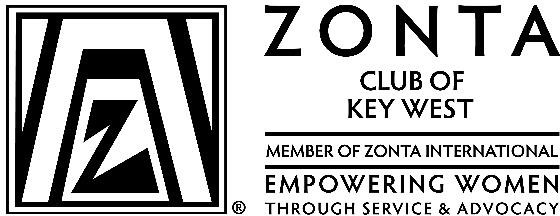 ZONTA CLUB OF KEY WEST PROSPECTIVE MEMBER FORM (PMF)INSTRUCTIONS: The procedure for proposing a new member is found in the Standing Rules. The following is abstracted for your convenience in initiating the new member process: 1. Obtain and complete a Prospective Member Form (PMF) from the Membership Committee, sponsoring member, or the Zonta website. 2. Forward the completed and signed PMF to the member who will be sponsoring the Prospective Member. 3. The Board will review and verify PMF information, determine eligibility, classification, and determine date of installation. 4. The PMF will be submitted to the General Membership before the Prospective Member is invited to be installed.ZONTA MEMBERSHIP COMMITMENTThe Mission of Zonta is women working together to advance the status of women in the Lower Keys through service, advocacy and awareness. Our mission is only fulfilled when each one of us commits our time, energy and passion to move our mission forward.The strength of Zonta is its members. It isn't in strength in numbers, but strength in our actions. That is why we ask all of our members to commit their time to assisting with our major fundraising events, including time spent in committee meetings, selling chance drawing tickets, collecting ads, collecting silent auction items and other related activities.As a member of Zonta, you will be expected to participate, contribute and to uphold and promote the mission of Zonta.I, 	, will carry the Zonta mission by attending Zonta meetings and events. I will engage others in my community to support Zonta service, advocacy and awareness. I commit myself to participating on two (2) committees: one fundraising and one other.DUES AND FINANCIAL INFORMATIONZonta is an international organization and requires financial responsibility for membership. Annual dues are detailed below:Total first year:	$169Once a prospective member has completed New Zontian Orientation (known as NKOB), the prospective member’s installation will be scheduled for the following General Membership meeting.If you join Zonta after December 1 (and prior to the end of the fiscal year, 5/31), you are only charged for half year International dues. This amount is $62 in lieu of $91. If you select to resign in a given year, in order to get a refund on your remaining dues, you must do so by April 1st.A new member must pay the $35 initiation fee, plus the dues owed for the year they are accepted into the club. If you join prior to December 1, you will owe $189. After December 1, you will owe $160. The new member must pay this amount as your installation into the Club.Thereafter, you will be billed $45 monthly which will include the upcoming year’s dues, dinners at nine monthly meetings, monthly assessments and some special events (based on the current year budget). The budget includes a portion of the following special events: annual installation, a stipend toward the Christmas Party and a stipend toward a Fellowship event.Monthly General Membership meetings (GMs) are held on the 3rd Tuesday of each month and dinner is provided.With the exception of events that are billed separately, the projected annual cost to be a member of Zonta is $45 per month or $540 annually.An invoice will be sent electronically to you at the beginning of each month. We suggest that you arrange with your bank to send a check for the $45 at the beginning of each month to our PO box. Alternatively, you can email your payment to Zonta Club of Key West, P.O. Box 184, Key West, FL 33041 as soon as you receive the invoice. All invoice payments are due within thirty (30) days of the date of the invoice.Acknowledgement of this financial information must be signed by the prospective member as well as the sponsor. The sponsor will submit the completed form to the Zonta President along with the completed application.Prospective member	            DateZonta sponsor	            DatePROSPECTIVE MEMBER INFORMATIONPROSPECTIVE MEMBER INFORMATIONName:Email:Nickname/Salutation:Date of Birth:Spouse/Partner Name:Name of Sponsor:Business Name & Address:Business Name & Address:Home Address:Home Address:Home Phone:Mobile Phone:Business Phone:Business Fax:What is your profession?What is your profession?Prospective member is: Owner Partner Associate in Business (please circle one)Prospective member is: Owner Partner Associate in Business (please circle one)What is your job title/position?Describe your level of decision making in this position:Length of time with this business:Length of time in this profession?What is your weekly work schedule (hours/days)?How are you affiliated with the sponsor? Friend or Business Acquaintance?How long have you known the sponsor?Please list your other community affiliations:Why do you want to join Zonta?International:$88Liability Insurance:$3District 11:$30Key West Club:$35